Double-Entry Journal	The Snow Globe – using metaphor to analyze setting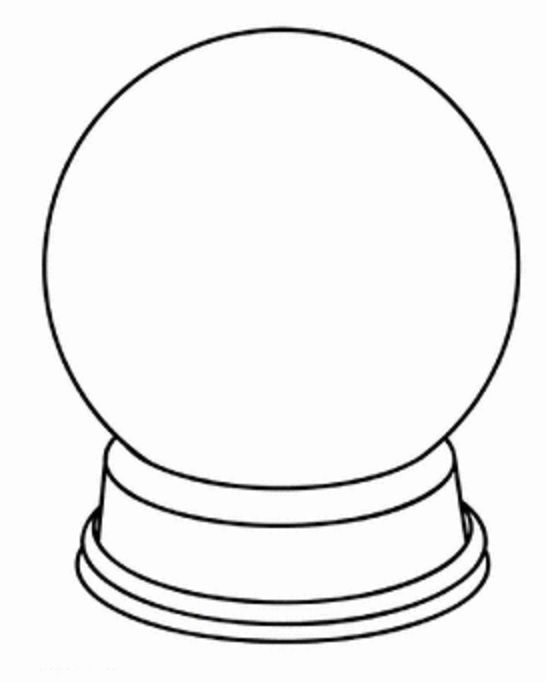 Explain how the setting is critical to the development of the narrative in this chapter:__________________________________________________________________________________________________________________________________________________________________________________________________________________________________________________________________________________________________________________________________________________________________________________________________________________________________________________________________________________________________________________________________________________________________PassagesReflections (can be an analysis, a connection, etc.)